Logo ou nomMachine à meulerLogo ou nomPrincipales règles de sécurité et de comportement dans notre entreprise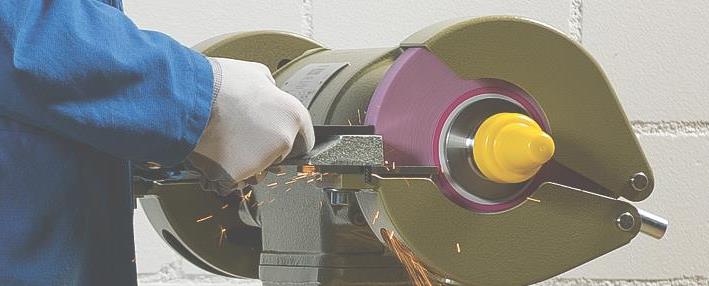 Principaux dangers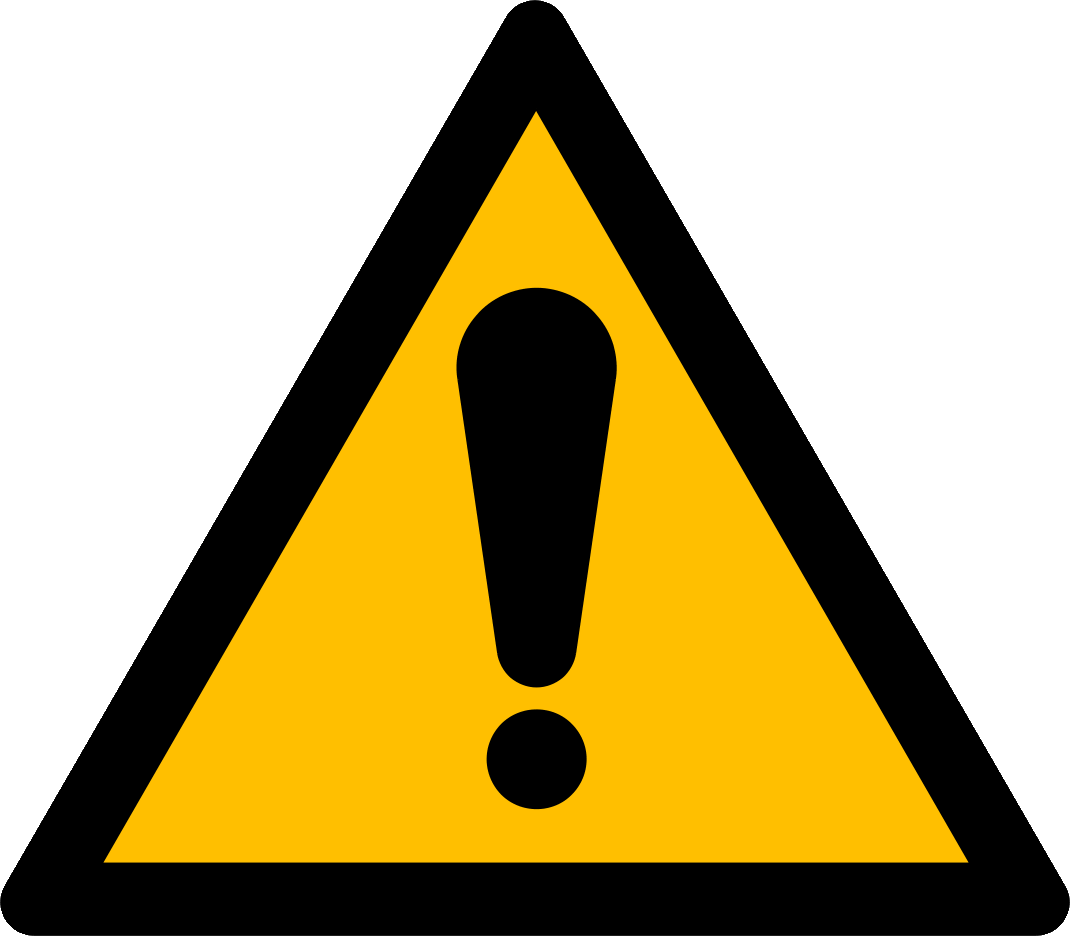 Blessures dues à la projection de particules lors du meulageBlessures aux mains dues au contact avec la meule en rotationÉclatement de la meuleChute de piècesHappement par des tourillons ou des brosses métalliquesInhalation de poussièresBrûlures dues au contact avec les surfaces chaudes des piècesRègles de sécurité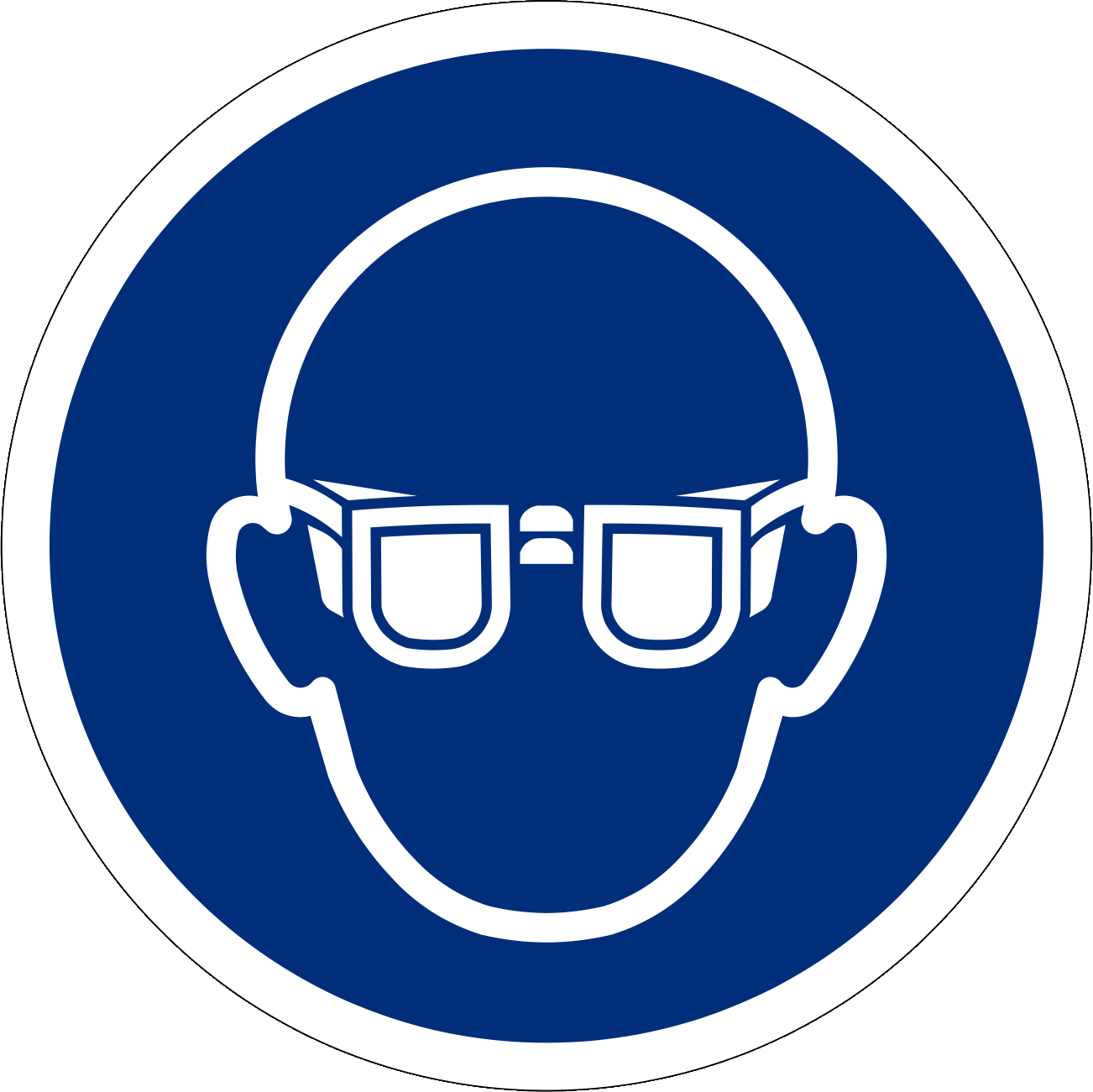 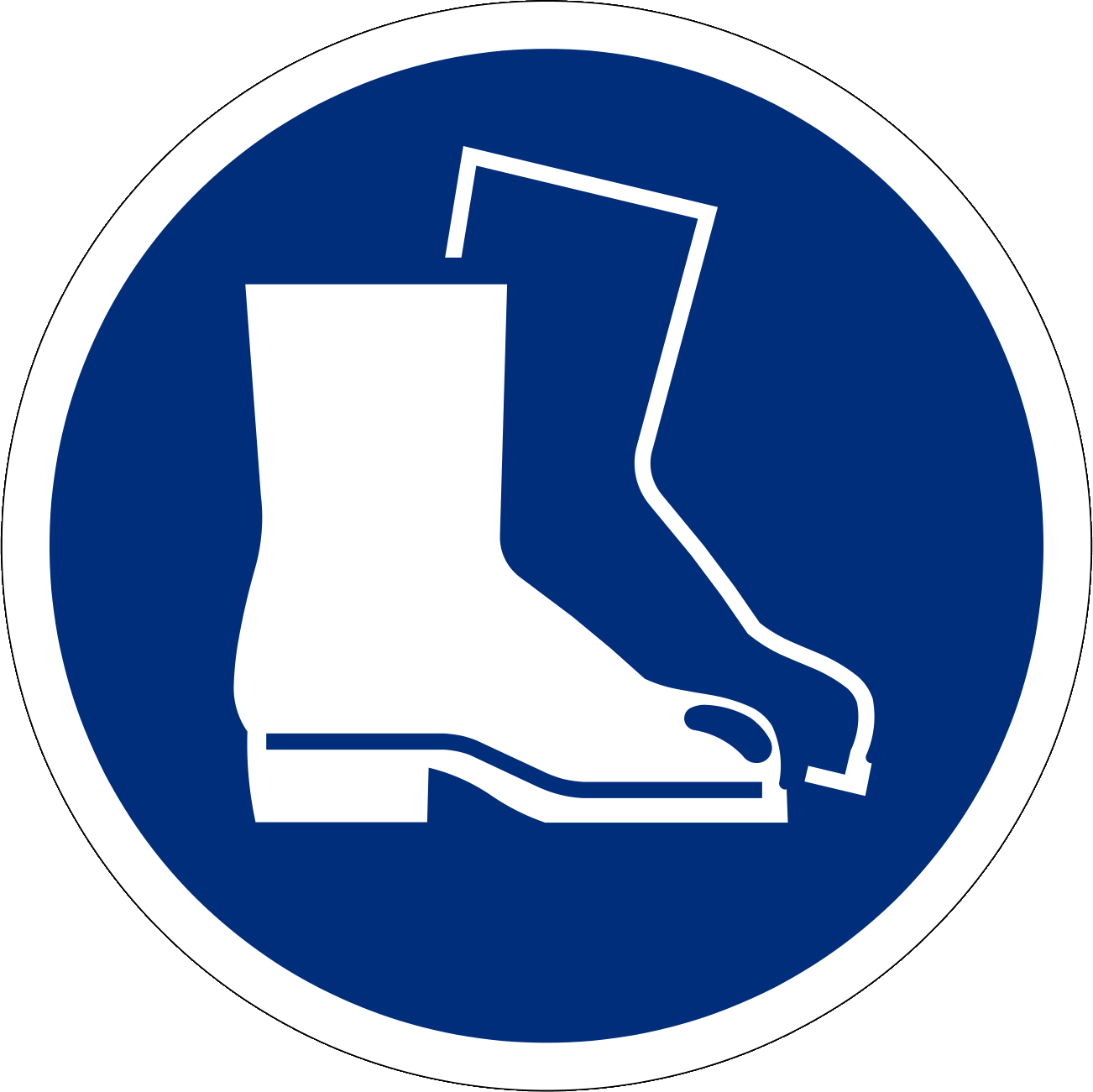 Selon la situation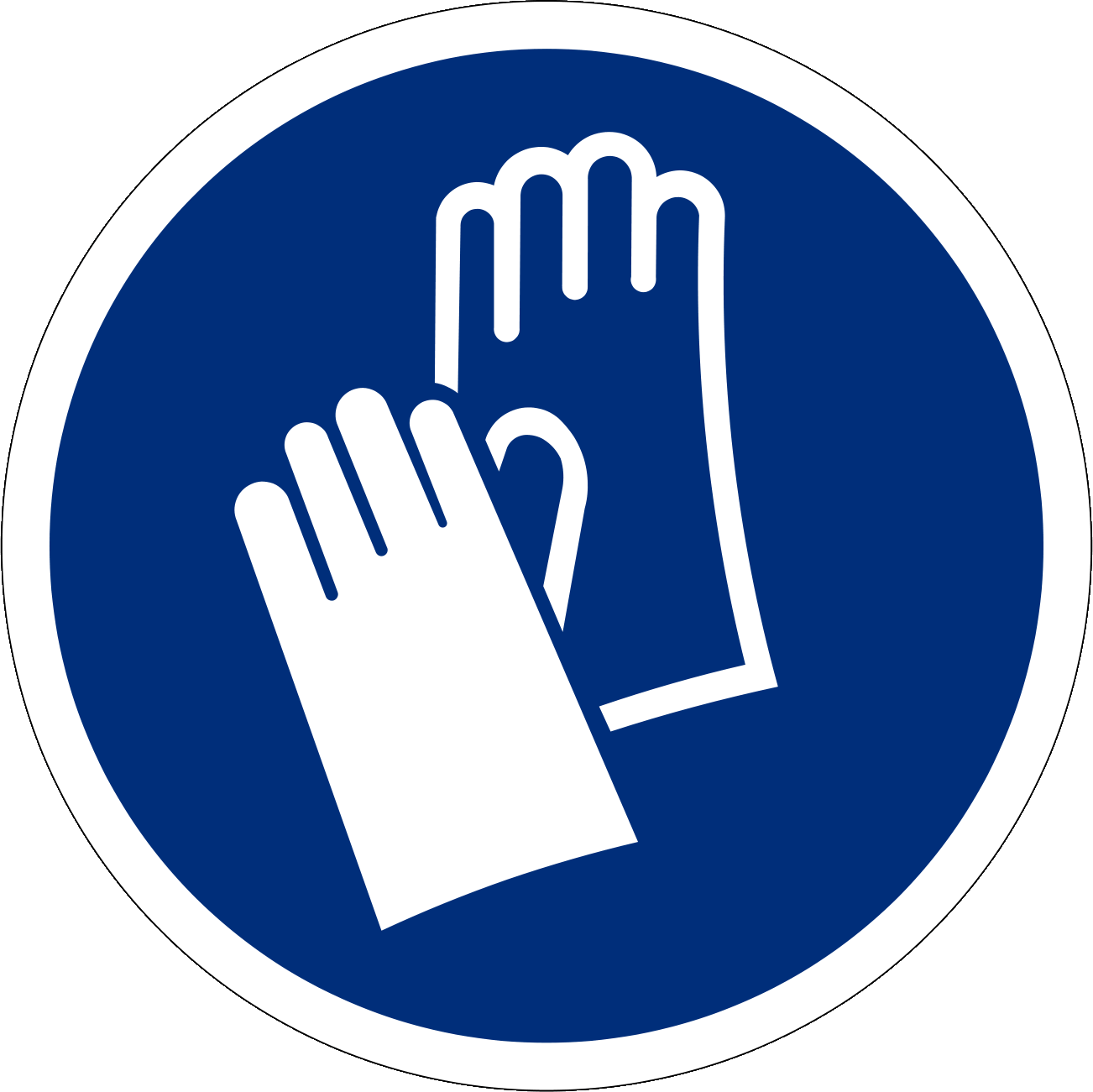 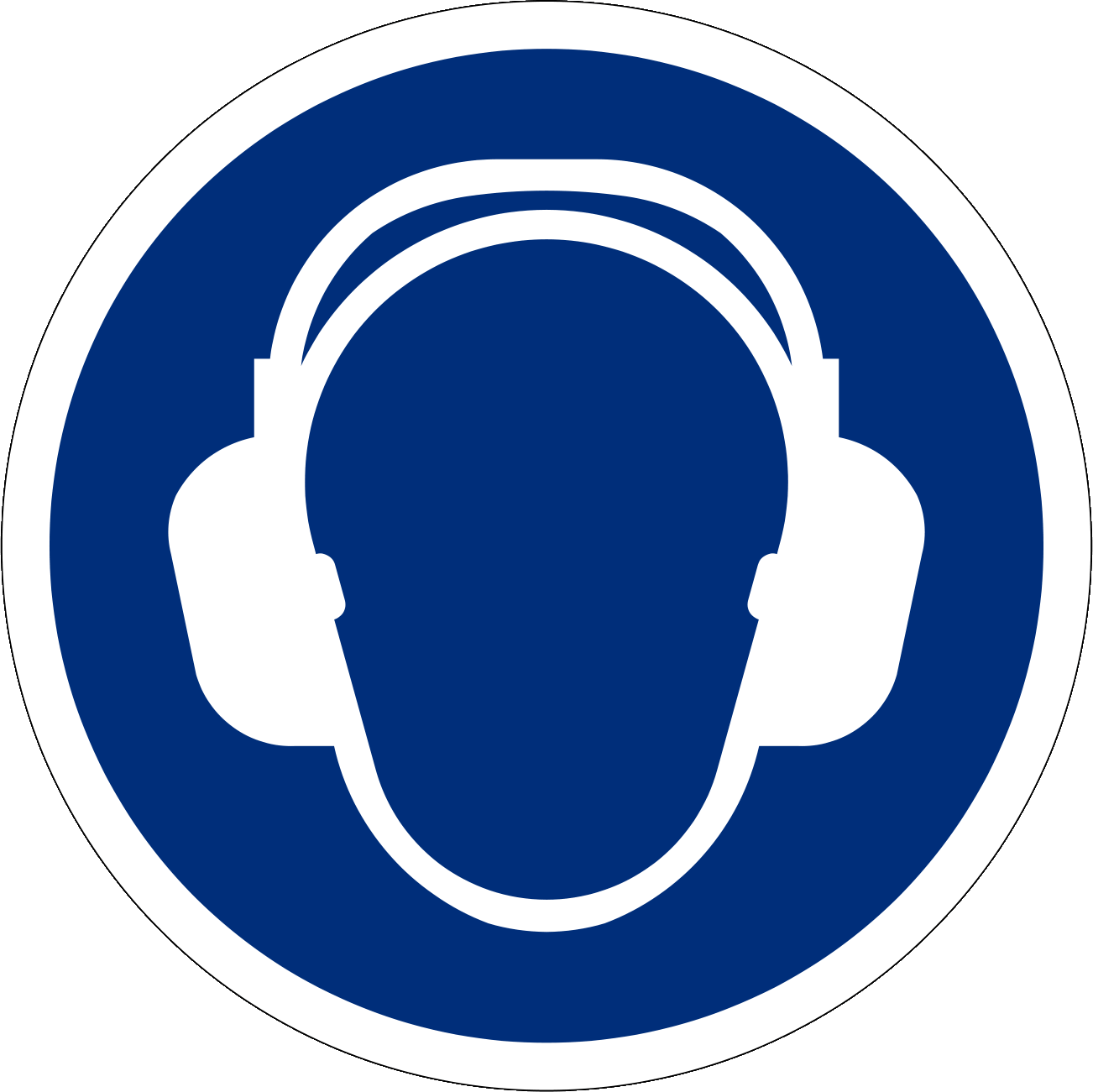 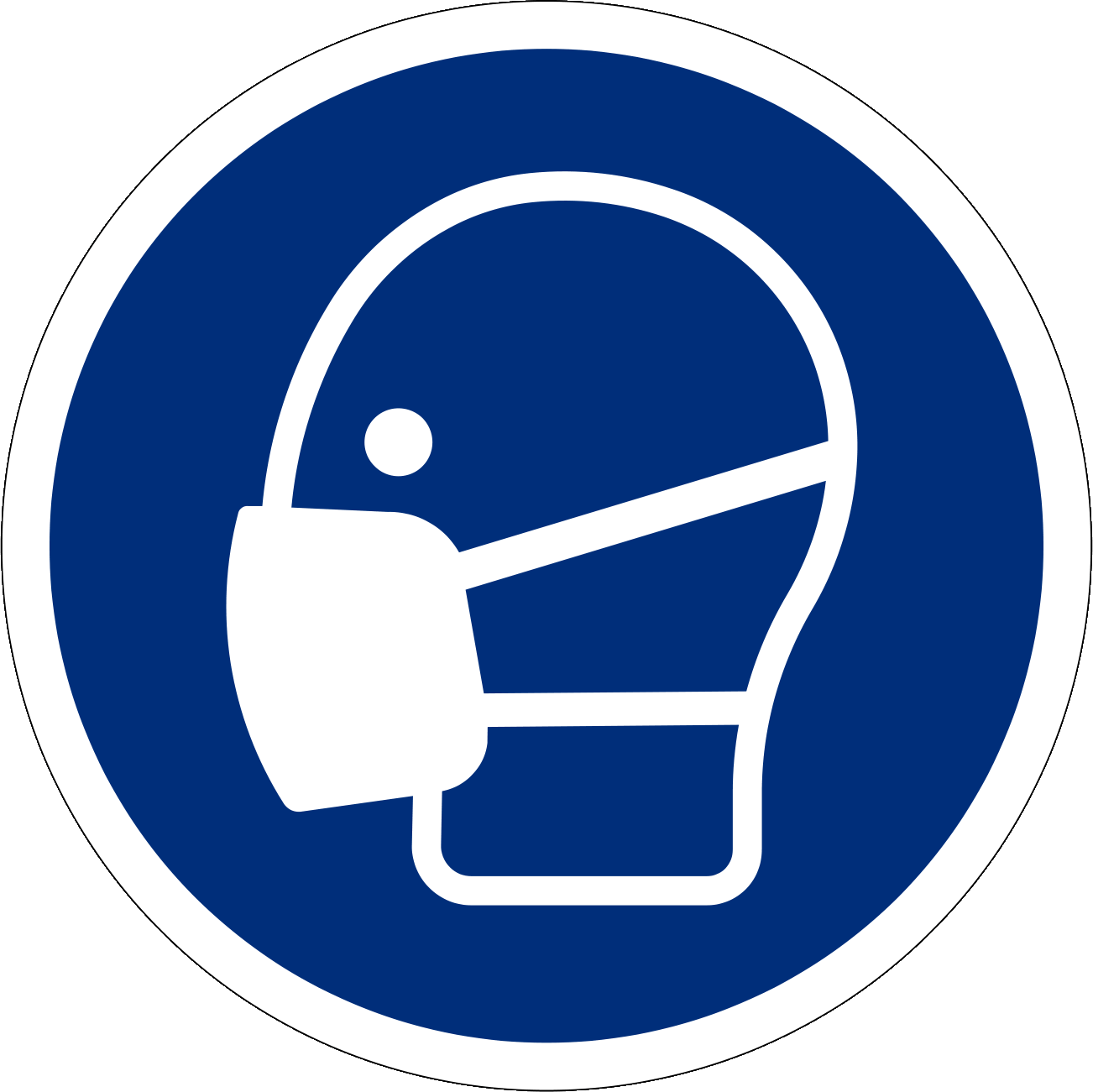 N’utiliser que des machines à meuler sûres et respecter les consignes indiquées dans la notice d’instructionsUtilisation exclusivement réservée aux personnes ayant reçu l’instruction requisePorter des lunettes de protectionPorter des chaussures de sécuritéPorter si nécessaire des gants de protection lors de la manipulation de pièces à arêtes vivesPorter éventuellement des protecteurs d’ouïePorter éventuellement une protection des voies respiratoiresEffectuer un test de résonance avant le serrage de la meuleRégler correctement les supports et les chapeaux de protectionNe pas meuler des chaînes, câbles ou pièces comportant de nombreux trous ou picots lors des travaux avec une brosse métallique (risque de happement par la brosse)InformationsVoir la notice d’instructionsListe de contrôle « Machines à meuler ou tourets à meuler », www.suva.ch/67037.fDate d’établissementVersion 1.0 / 26 août 2019